Travel Grant ApplicationPlease fill in and mail to:swiss.society.of.toxicology@gmail.comDeadline: Two months before departurePlease enclose as well: Curriculum vitae of the applicant (short version), abstract of the presented work and budget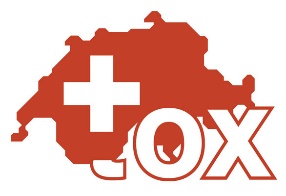 Applicant InformationName: First Name:   Street: City: E-Mail: Congress InformationTitle: Place/Country: Date: Please mark accordingly: The applicant will present an oral communicationThe applicant will present a posterResearch Director InformationName:First Name: Street: City: Phone:E-Mail:	Statement of the Research Director“The signatory confirms to be the research director of the applicant and to wish the applicant to participate in the above mentioned congress. The signatory further confirms that no other financial support is available for the candidate's participation."Place and Date: Stamp and Signature: ……………………………..………………………………………………………………………